Monday, 7/8/19Integrating TEK and SEK for building climate change understanding8:00 am:  Institute Registration @ NGLVCOpening Ceremony, WelcomeThoughts on climate and culture from an Elder Introductions & Institute Overview Using the G-WOW framework for the Institute- Cat TechtmannWays of Knowing Climate Change:  Scientific Ecological   Knowledge-Dr. Dan Vimont UW Madison  Traditional Ecological Knowledge:  GLIFWC Vulnerability Study: Hannah Panci-Climate Scientist, Melonee Montano-TEK SpecialistPM:  LunchClimate Change Impacts on  Manoomin,:  Peter David-Wild Rice Specialist, GLIFWCWild Rice Tour- Kakagon Sloughs- Edith Leoso, Naomi Tillison- Bad River TribeClimate Change and Food Sovereignty:  Bad River Tribal Food Sovereignty Project- Loretta and JoyReflections  Tuesday, 7/9/19Cultural impacts of climate change & resilience8:15 am Depart NGLVC for Bad River Tribal CommunityClimate, TEK, & Treaty Rights: Paula Maday & Dylan Jennings-GLIFWC. Demo of  Kahoots Game as a teaching tool Climate change impacts on fish, wildlife, and culture - GLIFWC Team presentationPM Lunch Pizza Mixer @ GLIFWCTribal Adaptation Menu:Climate Impacts on Northern Forests and Ojibwe Culture.  GLIFWC Climate Team, Marne and Tyler 1854 Treaty Authority, Stephen Handler-NIACS,  Melonee Montano, Hannah Panci Return to NGLVC“Forests on the Move” Forestry climate activity-CATReflectionsWednesday, 7/10/19Place-based evidence of climate change, climate justice, and resilience8:15 am Depart NGLVC for Bayfield & Red Cliff Tribal CommunityClimate and Language-Damon Panek, Ranger, Apostle Islands National LakeshoreDiscovering place-based impacts of climate change in the Apostle Islands National LakeshorePM  Lunch:  Legendary Waters Resort, Red CliffClimate Justice and Culture-Noah Saperstein-Red Cliff Environmental Services Dept. Travel to Raspberry Bay Tribal Park and Language Camp Climate impacts on Ojibwe culture and adaptation strategies.-  Marvin DeFoe- Red Cliff Tribal Historic Preservation Officer ReflectionsReturn to NGLVCThursday, 7/11/19Tools for Building Climate Leadership Capcity8:15 am Depart NGLVC for Bad River Tribal Community CenterDeveloping Youth Climate Leadership- Case Studies from Youth Convening MN-Kristin Poppleton-Will Steger Climate Generation-Building Leadership Capacity- Brian Gauthier, Dr. Annie Jones, CAT, UW-ExtensionTreat Everyone Like a Leader ActivityDiscovering Your Personal Leadership Style PM:  LunchUsing the Medicine Wheel for climate leadership & action- Dr. Annie Jones-UW ExtensionDiscussion of FDLTTC climate camp leadership experiences, outcomes- Courtney Kolaczak-FDLTTC Using the G-WOW Model for climate action planning- CATReflections Return to NGLVCFriday, 7/12/19Taking Action: sharing ideas, resources, and next steps9:00 am Start @ NGLVCClimate Action Through Hands on Art:  Janet Moore-ArtistClimate Strong! Resource Café;  - Grants - Community events- Building an educator network- Additional ResourcesGLIFWCG-WOW1854 Treaty Authority TribesNIACSTalking Circle- Entire GroupClosing CeremonyMiigwech and Safe Travels 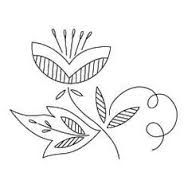 